附件2：合格名单查询与培训证明下载指南一、合格名单公布本次测试合格情况将于测试后十个工作日内以短信方式通知学员，并于本所官网公布合格名单（http://training.sse.com.cn/participants/starsecretary/）。二、证明查询与下载合格名单公布后，可使用任意手机号登录本所在线报名网站（https://et.sseinfo.com/ssenewtrain/）并点击网页上方培训证明，输入学员本人姓名、证件号（报名时填写的证件号，如身份证、护照或军官证等）查询并下载培训证明。注：1.手机端可能无法正常下载证明，请使用电脑；    2.若网页无法正常显示，请更换浏览器尝试；    3.证明为电子版，无纸质版，若确有需要可自行打印。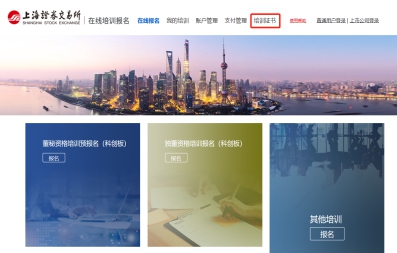 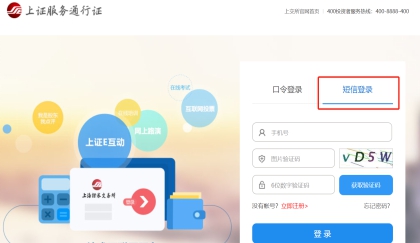 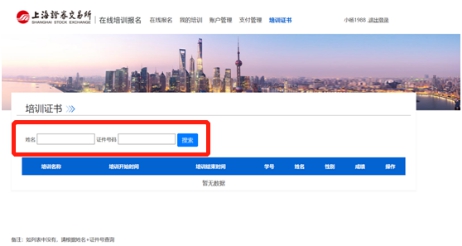 